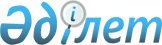 Қазақстан Республикасы Қаржы нарығын және қаржы ұйымдарын реттеу мен қадағалау агенттiгi Басқармасының "Сақтандыру (қайта сақтандыру) ұйымдарының және сақтандыру брокерлерiнiң есеп беру ережесiн бекiту туралы" 2004 жылғы 27 қарашадағы N 329 қаулысына өзгерiстер енгiзу туралы
					
			Күшін жойған
			
			
		
					Қазақстан Республикасы Қаржы нарығын және қаржы ұйымдарын реттеу мен қадағалау агенттігі Басқармасының 2006 жылғы 9 қаңтардағы N 16 Қаулысы. Қазақстан Республикасының Әділет министрлігінде 2006 жылғы 27 қаңтарда тіркелді. Тіркеу N 4044. Күші жойылды - Қазақстан Республикасының Қаржы нарығын және қаржы ұйымдарын реттеу мен қадағалау агенттігі Басқармасының 2010 жылғы 3 қыркүйекте N 128 Қаулысымен.      Күші жойылды - ҚР Қаржы нарығын және қаржы ұйымдарын реттеу мен қадағалау агенттігі Басқармасының 2010.09.03 N 128 (мемлекеттік тіркелген күннен бастап 14 күнтізбелік күн өткеннен кейін қолданысқа енгізіледі) Қаулысымен.

      Сақтандыру (қайта сақтандыру) ұйымдарының және сақтандыру брокерлерiнiң есеп беру тәртiбiн реттейтiн нормативтiк құқықтық актiлердi жетiлдiру мақсатында Қазақстан Республикасы Қаржы нарығын және қаржы ұйымдарын реттеу мен қадағалау агенттiгiнiң (бұдан әрi - Агенттiк) Басқармасы  ҚАУЛЫ ЕТЕДI: 

      1. Қазақстан Республикасы Қаржы нарығын және қаржы ұйымдарын реттеу мен қадағалау агенттiгi Басқармасының "Сақтандыру (қайта сақтандыру) ұйымдарының және сақтандыру брокерлерiнiң есеп беру ережесiн бекiту туралы" 2004 жылғы 27 қарашадағы N 329  қаулысына  (Нормативтiк құқықтық актiлердi мемлекеттiк тiркеу тiзiлiмiнде N 3348 тiркелген), Агенттiк Басқармасының 2005 жылғы 27 тамыздағы N 310 қаулысымен енгiзiлген өзгерiстермен және толықтырулармен бiрге (Нормативтiк құқықтық актiлердi мемлекеттiк тiркеу тiзiлiмiнде N 3868 тiркелген) мынадай өзгерiстер енгiзiлсiн: 

      көрсетiлген қаулымен бекiтiлген Сақтандыру (қайта сақтандыру) ұйымдарының және сақтандыру брокерлерiнiң есеп беру ережесiнде: 

      5-қосымшадағы реттiк нөмiрi 1.12-жол алынып тасталсын; 

      7, 8, 9, 13, 14, 16, 17, 18, 23, 24, 27 және 28-қосымшалар осы қаулының қосымшасына сай редакцияда жазылсын; 

      26-қосымшаның атауындағы "200____ жылғы 1_________жағдай бойынша" деген сөздер "200____ жылғы_________ тоқсан үшiн" деген сөздермен ауыстырылсын. 

      2. Осы қаулы 2006 жылғы 1 наурыздан бастап қолданысқа енгiзiледi. 

      3. Стратегия және талдау департаментi (Еденбаев Е.С.): 

      1) Заң департаментiмен (Байсынов М.Б.) бiрлесiп осы қаулыны Қазақстан Республикасының Әдiлет министрлiгiнде мемлекеттiк тiркеуден өткiзу шараларын қолға алсын; 

      2) Қазақстан Республикасының Әдiлет министрлiгiнде мемлекеттiк тiркелген күннен бастап он күндiк мерзiмде осы қаулыны Агенттiктiң мүдделi бөлiмшелерiне, сақтандыру (қайта сақтандыру) ұйымдарына және сақтандыру брокерлерiне, Қазақстан Республикасының Ұлттық Банкiне, "Қазақстан қаржыгерлерiнiң қауымдастығы" заңды тұлғалар бiрлестiгiне жiберсiн. 

      4. Халықаралық қатынастар және жұртшылықпен байланыс бөлiмi (Пернебаев Т.Ш.) осы қаулыны Қазақстан Республикасының бұқаралық ақпарат құралдарында жариялау шараларын қолға алсын. 

      5. Осы қаулының орындалуын бақылау Агенттiк Төрағасының орынбасары Қ.М.Досмұқаметовке жүктелсiн.        Төраға                                            Қазақстан Республикасы 

                                         Қаржы нарығын және қаржы 

                                      ұйымдарын реттеу мен қадағалау 

                                          агенттігі Басқармасының 

                                       2006 жылғы 9 қаңтардағы N 16 

                                           қаулысының қосымшасы 

                                      "Сақтандыру (қайта сақтандыру) 

                                        ұйымдарының және сақтандыру 

                                          брокерлерінің есеп беру 

                                           ережесінің 7-қосымшасы           Басқа заңды тұлғалардың капиталына инвестициялар 

         туралы есеп Сақтандыру (қайта сақтандыру) ұйымы 

           200__ жылғы 1 __________ жағдай бойынша   Бірінші басшы немесе есепке қол қоюға уәкілетті тұлға ______________ 

күні________________________ 

Бас бухгалтер немесе есепке қол қоюға уәкілетті тұлға ______________ 

күні________________________ 

Орындаушы __________________ 

Телефоны: __________________ 

Мөр қоятын орын 

                                       Сақтандыру (қайта сақтандыру) 

                                        ұйымдарының және сақтандыру 

                                          брокерлерінің есеп беру 

                                           ереженің 8-қосымшасы           Сақтандыру резервтері (жалпы сақтандыру) туралы есеп 

             Сақтандыру (қайта сақтандыру) ұйымы_________ 

             200__ жылғы 1 __________ жағдай бойынша                                                    (мың теңгемен)    кестенің жалғасы    кестенің жалғасы    Бірінші басшы немесе есепке қол қоюға уәкілетті тұлға ______________ 

күні________________________ 

Бас бухгалтер немесе есепке қол қоюға уәкілетті тұлға ______________ 

күні________________________ 

Орындаушы __________________ 

Телефоны: __________________ 

Мөр қоятын орын 

                                       Сақтандыру (қайта сақтандыру) 

                                        ұйымдарының және сақтандыру 

                                          брокерлерінің есеп беру 

                                           ереженің 9-қосымшасы         Сақтандыру резервтері (өмірді сақтандыру) туралы есеп 

         Сақтандыру (қайта сақтандыру) ұйымы_________ 

             200__ жылғы 1 __________ жағдай бойынша                                                  (мың теңгемен)     кестенің жалғасы     кестенің жалғасы      Бірінші басшы немесе есепке қол қоюға уәкілетті тұлға ______________ 

күні________________________ 

Бас бухгалтер немесе есепке қол қоюға уәкілетті тұлға ______________ 

күні________________________ 

Орындаушы __________________ 

Телефоны: __________________ 

Мөр қоятын орын 

                                       Сақтандыру (қайта сақтандыру) 

                                        ұйымдарының және сақтандыру 

                                          брокерлерінің есеп беру 

                                           ереженің 13-қосымшасы               Сақтандыру сыйлықақылары туралы есеп 

        Сақтандыру (қайта сақтандыру) ұйымы_________ 

         200__ жылғы 1 __________ жағдай бойынша                                                  (мың теңгемен)   кестенің жалғасы     кестенің жалғасы     Бірінші басшы немесе есепке қол қоюға уәкілетті тұлға ______________ 

күні________________________ 

Бас бухгалтер немесе есепке қол қоюға уәкілетті тұлға ______________ 

күні________________________ 

Орындаушы __________________ 

Телефоны: __________________ 

Мөр қоятын орын 

                                       Сақтандыру (қайта сақтандыру) 

                                        ұйымдарының және сақтандыру 

                                          брокерлерінің есеп беру 

                                           ереженің 14-қосымшасы           Сақтандыру қызметі бойынша комиссиялық сыйақы 

          түріндегі кірістер мен шығыстар туралы есеп 

         Сақтандыру (қайта сақтандыру) ұйымы_________ 

          200__ жылғы 1 __________ жағдай бойынша                                                  (мың теңгемен)      Бірінші басшы немесе есепке қол қоюға уәкілетті тұлға ______________ 

күні________________________ 

Бас бухгалтер немесе есепке қол қоюға уәкілетті тұлға ______________ 

күні________________________ 

Орындаушы __________________ 

Телефоны: __________________ 

Мөр қоятын орын 

                                       Сақтандыру (қайта сақтандыру) 

                                        ұйымдарының және сақтандыру 

                                          брокерлерінің есеп беру 

                                           ереженің 16-қосымшасы                 Сақтандыру төлемдері туралы есеп  

         Сақтандыру (қайта сақтандыру) ұйымы_________ 

          200__ жылғы 1 __________ жағдай бойынша                                                  (мың теңгемен)     кестенің жалғасы   Бірінші басшы немесе есепке қол қоюға уәкілетті тұлға ______________ 

күні________________________ 

Бас бухгалтер немесе есепке қол қоюға уәкілетті тұлға ______________ 

күні________________________ 

Орындаушы __________________ 

Телефоны: __________________ 

Мөр қоятын орын 

                                       Сақтандыру (қайта сақтандыру) 

                                        ұйымдарының және сақтандыру 

                                          брокерлерінің есеп беру 

                                           ереженің 17-қосымшасы           Сақтандыру резервтерінің (жалпы сақтандыру) 

                    өзгеруі туралы есеп 

         Сақтандыру (қайта сақтандыру) ұйымы_________ 

          200__ жылғы 1 __________ жағдай бойынша 

                                                (мың теңгемен)     кестенің жалғасы   кестенің жалғасы     Бірінші басшы немесе есепке қол қоюға уәкілетті тұлға ______________ 

күні________________________ 

Бас бухгалтер немесе есепке қол қоюға уәкілетті тұлға ______________ 

күні________________________ 

Орындаушы __________________ 

Телефоны: __________________ 

Мөр қоятын орын 

                                       Сақтандыру (қайта сақтандыру) 

                                        ұйымдарының және сақтандыру 

                                          брокерлерінің есеп беру 

                                           ереженің 18-қосымшасы           Сақтандыру резервтерінің (өмірді сақтандыру) 

                    өзгеруі туралы есеп 

         Сақтандыру (қайта сақтандыру) ұйымы_________ 

          200__ жылғы 1 __________ жағдай бойынша 

                                                    (мың теңгемен)   кестенің жалғасы     кестенің жалғасы     кестенің жалғасы   Бірінші басшы немесе есепке қол қоюға уәкілетті тұлға ______________ 

күні________________________ 

Бас бухгалтер немесе есепке қол қоюға уәкілетті тұлға ______________ 

күні________________________ 

Орындаушы __________________ 

Телефоны: __________________ 

Мөр қоятын орын 

                                       Сақтандыру (қайта сақтандыру) 

                                        ұйымдарының және сақтандыру 

                                          брокерлерінің есеп беру 

                                           ереженің 23-қосымшасы             Міндеттемелердің ауқымы бойынша есеп 

         Сақтандыру (қайта сақтандыру) ұйымы_________ 

          200__ жылғы 1 __________ жағдай бойынша     кестенің жалғасы     Бірінші басшы немесе есепке қол қоюға уәкілетті тұлға ______________ 

күні________________________ 

Бас бухгалтер немесе есепке қол қоюға уәкілетті тұлға ______________ 

күні________________________ 

Орындаушы __________________ 

Телефоны: __________________ 

Мөр қоятын орын 

                                       Сақтандыру (қайта сақтандыру) 

                                        ұйымдарының және сақтандыру 

                                          брокерлерінің есеп беру 

                                           ереженің 24-қосымшасы             Қайта сақтандыру қызметі бойынша есеп 

         Сақтандыру (қайта сақтандыру) ұйымы_________ 

          200__ жылғы 1 __________ жағдай бойынша      кестенің жалғасы     Бірінші басшы немесе есепке қол қоюға уәкілетті тұлға ______________ 

күні________________________ 

Бас бухгалтер немесе есепке қол қоюға уәкілетті тұлға ______________ 

күні________________________ 

Орындаушы __________________ 

Телефоны: __________________ 

Мөр қоятын орын 

                                       Сақтандыру (қайта сақтандыру) 

                                        ұйымдарының және сақтандыру 

                                          брокерлерінің есеп беру 

                                           ереженің 27-қосымшасы      Қазақстан Республикасының сақтандыру (қайта сақтандыру) 

      ұйымдарының Қазақстан Республикасының резиденті емес 

     сақтандыру (қайта сақтандыру) ұйымдарынан сақтандыру 

   тәуекелдерін қабылдауы бойынша Қазақстан Республикасының 

   сақтандыру брокерінің делдалдық қызметі туралы мәліметтер 

             Сақтандыру (қайта сақтандыру) ұйымы_________ 

         200__ жылғы 1 __________ жағдай бойынша    кестенің жалғасы   Бірінші басшы немесе есепке қол қоюға уәкілетті тұлға ______________ 

күні________________________ 

Бас бухгалтер немесе есепке қол қоюға уәкілетті тұлға ______________ 

күні________________________ 

Орындаушы __________________ 

Телефоны: __________________ 

Мөр қоятын орын 

                                       Сақтандыру (қайта сақтандыру) 

                                        ұйымдарының және сақтандыру 

                                          брокерлерінің есеп беру 

                                           ереженің 28-қосымшасы        Қазақстан Республикасының сақтандыру (қайта сақтандыру) 

       ұйымдарының Қазақстан Республикасының резиденті емес 

     сақтандыру (қайта сақтандыру) ұйымдарына сақтандыру 

   тәуекелдерін беру бойынша Қазақстан Республикасының 

   сақтандыру брокерінің делдалдық қызметі туралы мәліметтер 

             Сақтандыру (қайта сақтандыру) ұйымы_________ 

         200__ жылғы 1 __________ жағдай бойынша     кестенің жалғасы     Бірінші басшы немесе есепке қол қоюға уәкілетті тұлға ______________ 

күні________________________ 

Бас бухгалтер немесе есепке қол қоюға уәкілетті тұлға ______________ 

күні________________________ 

Орындаушы __________________ 

Телефоны: __________________ 

Мөр қоятын орын". 
					© 2012. Қазақстан Республикасы Әділет министрлігінің «Қазақстан Республикасының Заңнама және құқықтық ақпарат институты» ШЖҚ РМК
				 N№  Заңды 

тұлғаның 

атауы Сатып 

алу 

құны 

(мың 

тең- 

гемен) Баланстық 

құны (мың 

теңгемен) Баланстық 

құны (мың 

теңгемен) Акция- 

лар 

саны 

(дана- 

мен) Сақтан- 

дыру 

(қайта 

сақтан- 

дыру) 

ұйымына 

тиесілі 

акция- 

лар 

саны- 

ның 

эмитен- 

ттің 

дауыс 

беретін 

акция- 

ларының 

жалпы 

санына 

қатына- 

сы немесе 

заңды 

тұлға- 

ның 

жарғы- 

лық 

капита- 

лындағы 

қатысу 

үлесі 

(про- 

цент- 

пен) Эми- 

тент 

акция- 

лары- 

ның 

балан- 

стық 

құны- 

ның 

сақ- 

тан- 

дыру 

(қайта 

сақ- 

тан- 

дыру) 

ұйы- 

мының 

мен- 

шікті 

капи- 

талына 

қаты- 

насы 

немесе 

заңды 

тұл- 

ғаның 

жарғы- 

лық  

капи- 

талын- 

дағы 

қатысу 

үлес- 

тері- 

нің 

сақ- 

танды- 

ру 

(қайта 

сақ- 

тан- 

дыру) 

ұйы- 

мының 

мен- 

шікті 

капи- 

талына 

қаты- 

насы 

(про- 

цент- 

пен) Са- 

тып 

алын 

-ған 

күні  N№  Заңды 

тұлғаның 

атауы Сатып 

алу 

құны 

(мың 

тең- 

гемен) Бар- 

лығы оның 

ішінде 

жиынтық 

есеп- 

телген  

сыйақы 

сомасы  Акция- 

лар 

саны 

(дана- 

мен) Сақтан- 

дыру 

(қайта 

сақтан- 

дыру) 

ұйымына 

тиесілі 

акция- 

лар 

саны- 

ның 

эмитен- 

ттің 

дауыс 

беретін 

акция- 

ларының 

жалпы 

санына 

қатына- 

сы немесе 

заңды 

тұлға- 

ның 

жарғы- 

лық 

капита- 

лындағы 

қатысу 

үлесі 

(про- 

цент- 

пен) Эми- 

тент 

акция- 

лары- 

ның 

балан- 

стық 

құны- 

ның 

сақ- 

тан- 

дыру 

(қайта 

сақ- 

тан- 

дыру) 

ұйы- 

мының 

мен- 

шікті 

капи- 

талына 

қаты- 

насы 

немесе 

заңды 

тұл- 

ғаның 

жарғы- 

лық  

капи- 

талын- 

дағы 

қатысу 

үлес- 

тері- 

нің 

сақ- 

танды- 

ру 

(қайта 

сақ- 

тан- 

дыру) 

ұйы- 

мының 

мен- 

шікті 

капи- 

талына 

қаты- 

насы 

(про- 

цент- 

пен) Са- 

тып 

алын 

-ған 

күні 1 2 3 4 5 6 7 8 9 1 Қазақстан 

Республикасы- 

ның резидент- 

тері-қаржы 

ұйымдары 1.1 Екінші дең- 

гейдегі 

банктер 1.1.1 жай акциялар 1.1. 

1.1 1.1.1.n 1.1.2 артықшылықты 

акциялар 1.1. 

2.1 1.1.2.n 1.2 Сақтандыру 

(қайта сақтандыру) 

ұйымдары 1.2.1 жай акциялар 1.2.1.1 1.2.1.n 1.2.2 артықшылықты 

акциялар 1.2.2.1 1.2.2.n 1.3 Өзге қаржы 

ұйымдары 1.3.1 жай акциялар 1.3. 

1.1 1.3. 

1.n 1.3.2 артықшылықты 

акциялар 1.3. 

2.1 1.3. 

2.n 1.3.3 Жарғылық 

капиталдағы 

қатысу 

үлестері 1.3. 

3.1 1.3. 

3.n 2 Акционелік 

инвестициялық 

қорлар 2.1 жай акциялар 2.1.1 2.1.n 2.2 артықшылықты 

акциялар 2.2.1 2.2.n  3 Акциялары 

Қазақстан 

Республика- 

сында қызмет 

ететін қор 

биржасының 

тізіміне ен- 

гізілген қар- 

жы ұйымдары 

болып табыл- 

майтын заңды 

тұлғалар 3.1 жай акциялар 3.1.1 3.1.n 3.2 артықшылықты 

акциялар 3.2.1 3.2.n 4 Сақтандыру 

қызметін 

автоматтан- 

дыруды/мін- 

детті сақ- 

тандыру түр- 

лері бойынша 

деректер 

базасын қа- 

лыптастыруды 

және жүргі- 

зуді жүзеге 

асыратын заң- 

ды тұлғалар 4.1 жай акциялар 4.1.1 4.1.n 4.2. артықшылықты 

акциялар 4.2.1 4.2.n 4.3 жарғылық 

капиталдағы 

қатысу 

үлестері 4.3.1 4.3.n 5 Айрықша 

қызмет түрі 

ретінде сақ- 

тандыру аген- 

тінің қызме- 

тін жүзеге 

асыратын заң- 

ды тұлғалар 5.1 жай акциялар 5.1.1 5.1.n 5.2 артықшылықты 

акциялар 5.2.1 5.2.n 5.3 жарғылық 

капиталдағы 

қатысу 

үлестері 5.3.1 5.3.n 6 Резидент 

емес - қаржы 

ұйымдары  6.1 Банктер 6.1.1 жай акциялар 6.1.1.1 6.1. 

1.n 6.1.2 артықшылықты 

акциялар 6.1. 

2.1 6.1. 

2.n 6.1.3 жарғылық 

капиталдағы 

қатысу 

үлестері 6.1. 

3.1 6.1. 

3.n 6.2 Сақтандыру 

ұйымдары  6.2.1 жай акциялар 6.2. 

1.1 6.2. 

1.n 6.2.2 артықшылықты 

акциялар 6.2. 

2.1 6.2. 

2.n 6.2.3 жарғылық 

капиталдағы 

қатысу 

үлестері 6.2. 

3.1 6.2. 

3.n 6.3 Зейнетақы 

қорлары 6.3.1 жай акциялар 6.3. 

1.1 6.3. 

1.n 6.3.2 артықшылықты 

акциялар 6.3. 

2.1 6.3. 

2.n 6.3.3 жарғылық 

капиталдағы 

қатысу 

үлестері  6.3. 

3.1 6.3. 

3.n 6.4 Бағалы қағаз- 

дар рыногы- 

ның кәсіби 

қатысушылары  6.4.1 жай акциялар 6.4. 

1.1 6.4. 

1.n 6.4.2 артықшылықты 

акциялар 6.4. 

2.1 6.4. 

2.n 6.4.3 жарғылық 

капиталдағы 

қатысу 

үлестері  6.4. 

3.1 6.4. 

3.n 7 Барлығы N№  Сақтандыру 

кластарының атауы Еңбек 

сіңірілмеген 

сыйлықақы, 

жалпы сома Қайта 

сақтандыру- 

шының еңбек 

сіңірілмеген 

сыйлықақы 

резервіндегі 

үлесі Еңбек 

сіңірілмеген 

сыйлықақы 

резервінің 

таза 

сомасы 1 2 3 4     5 1 Міндетті 

сақтандыру 1.1 көлік құралдары 

иелерінің азамат- 

тық-құқықтық 

жауапкершілігі 1.2 тасымалдаушының 

жолаушылар алдын- 

дағы азаматтық- 

құқықтық 

жауапкершілігі 1.3 ауыл шаруашылық 

өндірісі 1.4 жеке нотариустар- 

дың азаматтық- 

құқықтық 

жауапкершілігін 

сақтандыру 1.5 экологиялық 

сақтандыру 1.6 аудиторлар мен 

аудиторлық ұйым- 

дардың азаматтық- 

құқықтық 

жауапкершілігі 1.7 туроператордың 

және турагенттің 

азаматтық-құқық. 

тық жауап. 

кершілігі 1.8 қызметі үшінші 

тұлғаға зиян кел- 

тіруге байланыс- 

ты болатын объект 

иелерінің 

азаматтық-құқық. 

тық жауап. 

кершілігі  1.9 қызметкер еңбек 

(қызмет) міндет- 

терін атқарған 

кезде оның өмірі 

мен денсаулығына 

зиян келтіргені 

үшін жұмыс беру- 

шінің азаматтық- 

құқықтық 

жауапкершілігі 1.10 өзге де сақтанды- 

ру түрлері 

(сыныптары) 2 Ерікті жеке 

сақтандыру  2.1 жазатайым жағдай- 

лардан сақтандыру 2.2 аурулардан 

сақтандыру 2.3 медициналық 

сақтандыру  2.4 өзге де сақтанды- 

ру түрлері 

(сыныптары) 3 Ерікті мүліктік 

сақтандыру  3.1 автомобиль көлі- 

гін сақтандыру  3.2 теміржол көлігін 

сақтандыру 3.3 әуе көлігін 

сақтандыру 3.4 су көлігін 

сақтандыру 3.5 жүктерді 

сақтандыру 3.6 3.1-3.5-тармақ- 

тарды қоспағанда 

мүлікті 

сақтандыру 3.7 автомобиль көлігі 

иелерінің азамат- 

тық-құқықтық 

жауапкершілігін 

сақтандыру 3.8 әуе көлігі иеле- 

рінің азаматтық- 

құқықтық 

жауапкершілігін 

сақтандыру 3.9 су көлігі иелері- 

нің азаматтық- 

құқықтық 

жауапкершілігін 

сақтандыру  3.10 3.7-3.9 

тармақтарды қос- 

пағандағы, кел- 

тірген зиян үшін 

азаматтық-құқық- 

тық жауапкерші- 

лікті сақтандыру  3.11 заемдарды 

сақтандыру 3.12 ипотекалық 

сақтандыру 3.13 кепілдікті және 

кепілдемелерді 

сақтандыру 3.14 өзге қаржылық 

шығыстардан 

сақтандыру 3.15 сот шығыстарын 

сақтандыру 3.16 өзге де сақтанды- 

ру түрлері 

(сыныптары) 4 Барлығы Орын 

алған, 

бірақ 

мәлімден- 

беген зиян 

резерві, 

жалпы сома Қайта 

сақтан- 

дырушы- 

ның орын 

алған, 

бірақ 

мәлім- 

денбеген 

зиян 

резер- 

віндегі 

үлесі Орын 

алған, 

бірақ 

мәлім- 

денбеген 

зияндар 

резер- 

вінің 

таза 

сомасы Мәлімден- 

ген, бірақ 

реттелме- 

ген зиян 

резерві, 

жалпы 

сомасы Қайта сақтан- 

дырушының 

мәлімденген, 

бірақ реттел- 

меген зиян 

резервіндегі 

үлесі 6 7 8 9 10 Мәлімден- 

ген, бірақ 

реттелме- 

ген зиян 

резервінің 

таза 

сомасы Қосымша 

резерв- 

тер, 

жалпы 

сомасы Қайта 

сақтан- 

дырушы- 

ның 

қосымша 

резерв- 

тердегі 

үлесі  Қосым- 

ша ре- 

зерв- 

тердің 

таза 

сомасы  Қайта 

сақтан- 

дырушы- 

ның сақ- 

тандыру 

резерв- 

терінде- 

гі үле- 

сінің 

барлығы Сақтандыру 

резерв- 

терінің 

барлығы 11 12 13 14 15 16 N№  Сақтандыру 

кластарының 

атауы  Еңбек 

сіңі- 

рілме- 

ген 

сыйлық- 

ақы ре- 

зерві, 

жалпы 

сома Қайта 

сақтан- 

дырушы- 

ның 

еңбек 

сіңі- 

рілме- 

ген 

сыйлық- 

ақы резер- 

віндегі 

үлесі Еңбек 

сіңі- 

рілме- 

ген 

сыйлық- 

ақы 

резер- 

вінің 

таза 

сомасы Өмірді 

сақтандыру 

(қайта 

сақтанды- 

ру) шарт- 

тары 

бойынша 

орын алма- 

ған зиян 

резерві Қайта 

сақтандыру- 

шының өмірді 

сақтандыру 

(қайта сақ- 

тандыру) 

шарттары 

бойынша орын 

алмаған зиян 

резервіндегі 

үлесі 1 2 3 4 5 6 7 1 Ерікті жеке 

сақтандыру 1.1 өмірді 

сақтандыру 1.2 аннуитеттік 

сақтандыру 1.3 өмірдегі бел- 

гілі бір жағ- 

дайдың болуын 

сақтандыру 1.4 сақтанушының 

сақтандырушы- 

дағы инвести- 

циялық кірі- 

сіне қатысуы- 

мен өмірді 

сақтандыру 1.5 жазатайым 

жағдайлардан 

сақтандыру 1.6 аурулардан 

сақтандыру 1.7 медициналық 

сақтандыру 1.8 сақтандырудың 

өзге түрлері 

(кластары) Өмірді 

сақтан- 

дыру 

(қайта 

сақтан- 

дыру) 

шарттары 

бойынша 

орын 

алмаған 

зиян 

резерві- 

нің таза 

сомасы Аннуи- 

тет 

шарт- 

тары 

бой- 

ынша 

орын 

алма- 

ған 

зиян 

ре- 

зерві Қайта 

сақтан- 

дырушы- 

ның аннуитет 

шарттары 

бойынша 

орын 

алмаған 

зиян резер- 

віндегі 

үлесі Аннуитет 

шарттары 

бойынша 

орын 

алмаған 

зиян 

резерві- 

нің таза 

сомасы Орын 

алған, 

бірақ 

мәлім- 

денбе- 

ген 

зиян 

резерві Орын 

алған, 

бірақ 

мәлім- 

денбе- 

ген 

зиян 

резерві Орын 

алған, 

бірақ 

мәлім- 

денбеген 

зиян 

резерві- 

нің таза 

сомасы 8 9 10 11 12 13 14 Мәлім- 

денген, 

бірақ 

реттел- 

меген 

зиян 

резерві Қайта 

сақ- 

тан- 

дыру- 

шы- 

ның 

мә- 

лім- 

ден- 

ген, 

бі- 

рақ 

рет- 

тел- 

ме- 

ген 

зиян 

ре- 

зер- 

він- 

дегі 

үлесі Мәлім- 

ден- 

ген, 

бірақ 

рет- 

телме- 

ген 

зиян 

резер- 

вінде- 

гі 

таза 

сома Қосымша 

резерв- 

тер, 

жалпы 

сома Қайта 

сақтан- 

дырушы- 

ның 

қосымша 

резерв- 

тердегі 

үлесі Қосым- 

ша ре- 

зерв- 

тердің 

таза 

сомасы Қайта 

сақ- 

тан- 

дыру- 

шының 

сақ- 

тан- 

дыру 

резер- 

вте- 

рінде- 

гі 

үле- 

сінің 

барлы- 

ғы Сақ- 

тан- 

дыру 

ре- 

зерв- 

тері- 

нің 

бар- 

лығы 15 16 17 18 19 20 21 22 N Сақтандыру 

кластарының 

атауы Сақтандыру/қайта сақтандыру шарттары 

бойынша қабылданған сақтандыру 

сыйлықақылары Сақтандыру/қайта сақтандыру шарттары 

бойынша қабылданған сақтандыру 

сыйлықақылары Сақтандыру/қайта сақтандыру шарттары 

бойынша қабылданған сақтандыру 

сыйлықақылары Сақтандыру/қайта сақтандыру шарттары 

бойынша қабылданған сақтандыру 

сыйлықақылары Сақтандыру/қайта сақтандыру шарттары 

бойынша қабылданған сақтандыру 

сыйлықақылары Сақтандыру/қайта сақтандыру шарттары 

бойынша қабылданған сақтандыру 

сыйлықақылары Сақтандыру/қайта сақтандыру шарттары 

бойынша қабылданған сақтандыру 

сыйлықақылары N Сақтандыру 

кластарының 

атауы бар- 

лығы оның ішінде оның ішінде оның ішінде оның ішінде оның ішінде оның ішінде N Сақтандыру 

кластарының 

атауы бар- 

лығы сақтандыру 

шарттары 

бойынша 

қабылданған 

сақтандыру 

сыйлықақылары сақтандыру 

шарттары 

бойынша 

қабылданған 

сақтандыру 

сыйлықақылары сақтандыру 

шарттары 

бойынша 

қабылданған 

сақтандыру 

сыйлықақылары Қайта сақтандыру 

шарттары бойынша 

қабылданған 

сақтандыру 

сыйлықақылары Қайта сақтандыру 

шарттары бойынша 

қабылданған 

сақтандыру 

сыйлықақылары Қайта сақтандыру 

шарттары бойынша 

қабылданған 

сақтандыру 

сыйлықақылары N Сақтандыру 

кластарының 

атауы бар- 

лығы бар- 

лығы оның ішінде оның ішінде бар- 

лығы оның ішінде оның ішінде N Сақтандыру 

кластарының 

атауы бар- 

лығы бар- 

лығы рези- 

дент- 

тен рези- 

дент 

емес- 

тен бар- 

лығы рези- 

дент- 

тен рези- 

дент 

емес- 

тен 1 2 3 4 5 6 7 8 9 1 Міндетті 

сақтандыру 1.1 көлік құрал- 

дары иелері- 

нің азамат- 

тық-құқықтық 

жауапкерші- 

лігі 1.2 тасымалдау- 

шының жолау- 

шылар алдын- 

дағы азамат- 

тық-құқықтық 

жауапкерші- 

лігі 1.3 ауыл 

шаруашылық 

өндірісі 1.4 жеке нота- 

риустардың 

азаматтық- 

құқықтық 

жауапкерші- 

лігін 

сақтандыру 1.5 экологиялық 

сақтандыру 1.6 аудиторлар 

мен аудитор- 

лық ұйымдар- 

дың азамат- 

тық-құқықтық 

жауапкерші- 

лігі 1.7 туроператор- 

дың және 

турагенттің 

азаматтық- 

құқықтық 

жауапкерші- 

лігі 1.8 қызметі 

үшінші тұл- 

ғаға зиян 

келтіруге 

байланысты 

болатын 

объект иеле- 

рінің 

азаматтық- 

құқықтық 

жауапкерші- 

лігі 1.9 қызметкер 

еңбек 

(қызмет) 

міндеттерін 

атқарған 

кезде оның 

өмірі мен 

денсаулығына 

зиян келтір- 

гені үшін 

жұмыс беру- 

шінің 

азаматтық- 

құқықтық 

жауапкерші- 

лігі 1.10 өзге де 

сақтандыру 

түрлері 

(сыныптары) 2 Ерікті жеке 

сақтандыру 2.1 өмірді 

сақтандыру 2.2 аннуитеттік 

сақтандыру 2.3 өмірдегі 

белгілі бір 

жағдайдың 

болуын 

сақтандыру 2.4 сақтанушының 

сақтандыру- 

шыдағы 

инвестиция- 

лық кірісіне 

қатысуымен 

өмірді 

сақтандыру 2.5 жазатайым 

жағдайлардан 

сақтандыру 2.6 аурулардан 

сақтандыру 2.7 медициналық 

сақтандыру 2.8 өзге де 

сақтандыру 

түрлері 

(сыныптары) 3 Ерікті 

мүліктік сақтандыру 3.1 автомобиль 

көлігін 

сақтандыру 3.2 теміржол 

көлігін 

сақтандыру 3.3 әуе көлігін 

сақтандыру 3.4 су көлігін 

сақтандыру 3.5 жүктерді 

сақтандыру 3.6 3.1-3.5-тар- 

мақтарды 

қоспағанда 

мүлікті 

сақтандыру 3.7 автомобиль 

көлігі иеле- 

рінің 

азаматтық- 

құқықтық 

жауапкерші- 

лігін 

сақтандыру 3.8 әуе көлігі 

иелерінің 

азаматтық- 

құқықтық 

жауапкерші- 

лігін 

сақтандыру 3.9 су көлігі 

иелерінің 

азаматтық- 

құқықтық 

жауапкерші- 

лігін 

сақтандыру 3.10 3.7-3.9 

тармақтарды 

қоспағанда- 

ғы, келтір- 

ген зиян 

үшін азамат- 

тық-құқықтық 

жауапкерші- 

лікті 

сақтандыру 3.11 заемдарды 

сақтандыру 3.12 ипотекалық 

сақтандыру 3.13 кепілдікті 

және кепіл- 

демелерді 

сақтандыру 3.14 өзге 

қаржылық 

шығыстардан 

сақтандыру 3.15 сот 

шығыстарын 

сақтандыру 3.16 өзге де 

сақтандыру 

түрлері 

(сыныптары) 4 Барлығы Қайта сақтандыруға берілген 

сақтандыру сыйлықақылары Қайта сақтандыруға берілген 

сақтандыру сыйлықақылары Қайта сақтандыруға берілген 

сақтандыру сыйлықақылары Сақтандыру 

сыйлықақы- 

ларының 

таза 

сомасы Еңбекпен 

табылмаған 

сыйлықақы 

резервінің 

өзгеруі  бар- 

лығы оның ішінде оның ішінде Сақтандыру 

сыйлықақы- 

ларының 

таза 

сомасы Еңбекпен 

табылмаған 

сыйлықақы 

резервінің 

өзгеруі  бар- 

лығы резидентке резидент 

емеске Сақтандыру 

сыйлықақы- 

ларының 

таза 

сомасы Еңбекпен 

табылмаған 

сыйлықақы 

резервінің 

өзгеруі  10 11 12 13 14 Еңбекпен табылмаған резервтегі 

қайта сақтандырушы үлесінің 

өзгеруі  Еңбекпен табылмаған резервтегі 

қайта сақтандырушы үлесінің 

өзгеруі  Еңбекпен табылмаған резервтегі 

қайта сақтандырушы үлесінің 

өзгеруі  Еңбекпен 

табылмаған 

сыйлықақылары 

резервінің 

таза 

  сомасы      Еңбекпен 

табылған 

сақтандыру 

сыйлықақы- 

ларының 

таза сомасы  бар- 

лығы оның ішінде оның ішінде Еңбекпен 

табылмаған 

сыйлықақылары 

резервінің 

таза 

  сомасы      Еңбекпен 

табылған 

сақтандыру 

сыйлықақы- 

ларының 

таза сомасы  бар- 

лығы резидентке резидент 

емеске Еңбекпен 

табылмаған 

сыйлықақылары 

резервінің 

таза 

  сомасы      Еңбекпен 

табылған 

сақтандыру 

сыйлықақы- 

ларының 

таза сомасы  15 16 17 18 19 №N Сақтандыру 

кластарының 

атауы Сақтандыру қызметі 

бойынша комиссиялық 

сыйақы түріндегі 

кірістер Сақтандыру қызметі 

бойынша комиссиялық 

сыйақы түріндегі 

кірістер Сақтандыру қызметі 

бойынша комиссиялық 

сыйақы түріндегі 

кірістер Сақтандыру қызметі бойынша комиссиялық сыйақы түріндегі шығыстар Сақтандыру қызметі бойынша комиссиялық сыйақы түріндегі шығыстар Сақтандыру қызметі бойынша комиссиялық сыйақы түріндегі шығыстар №N Сақтандыру 

кластарының 

атауы бар- 

лығы оның ішінде  оның ішінде  барлы- 

ғы оның ішінде  оның ішінде  №N Сақтандыру 

кластарының 

атауы бар- 

лығы рези- 

денттен рези- 

дент еместен барлы- 

ғы рези- 

денттен рези- 

дент 

еместен 1 2 3 4 5 6 7 8 1 Міндетті 

сақтандыру 1.1 көлік құралда- 

ры иелерінің 

азаматтық- 

құқықтық 

жауапкершілігі 1.2 тасымалдаушы- 

ның жолаушылар 

алдындағы 

азаматтық- 

құқықтық 

жауапкершілігі 1.3 ауыл шаруашы- 

лық өндірісі 1.4 жеке нотариус- 

тардың азамат- 

тық-құқықтық 

жауапкершілі- 

гін сақтандыру 1.5 экологиялық 

сақтандыру 1.6 аудиторлар мен 

аудиторлық 

ұйымдардың 

азаматтық- 

құқықтық 

жауапкершілігі 1.7 туроператордың 

және турагент- 

тің азаматтық- 

құқықтық 

жауапкершілігі 1.8 қызметі үшінші 

тұлғаға зиян 

келтіруге бай- 

ланысты бола- 

тын объект 

иелерінің 

азаматтық- 

құқықтық 

жауапкершілігі 1.9 қызметкер 

еңбек (қызмет) 

міндеттерін 

атқарған кезде 

оның өмірі мен 

денсаулығына 

зиян келтірге- 

ні үшін жұмыс 

берушінің 

азаматтық- 

құқықтық 

жауапкершілігі 1.10 өзге де 

сақтандыру 

түрлері 

(сыныптары) 2 Ерікті жеке 

сақтандыру 2.1 өмірді 

сақтандыру 2.2 аннуитеттік 

сақтандыру 2.3 өмірдегі 

белгілі бір 

жағдайдың 

болуын 

сақтандыру  2.4 сақтанушының 

сақтандырушы- 

дағы инвести- 

циялық кірісі- 

не қатысуымен 

өмірді сақтан- 

дыру 2.5 жазатайым 

жағдайлардан 

сақтандыру 2.6 аурулардан 

сақтандыру 2.7 медициналық 

сақтандыру  2.8 өзге де 

сақтандыру 

түрлері 

(сыныптары) 3 Ерікті 

мүліктік 

сақтандыру 3.1 автомобиль 

көлігін 

сақтандыру 3.2 теміржол 

көлігін 

сақтандыру  3.3 әуе көлігін 

сақтандыру 3.4 су көлігін 

сақтандыру  3.5 жүктерді 

сақтандыру  3.6 3.1-3.5-тар- 

мақтарды 

қоспағанда 

мүлікті 

сақтандыру 3.7 автомобиль кө- 

лігі иелерінің 

азаматтық- 

құқықтық 

жауапкершілі- 

гін сақтандыру 3.8 әуе көлігі 

иелерінің 

азаматтық- 

құқықтық 

жауапкершілі- 

гін сақтандыру 3.9 су көлігі 

иелерінің 

азаматтық- 

құқықтық 

жауапкершілі- 

гін сақтандыру 3.10 3.7-3.9 

тармақтарды 

қоспағандағы, 

келтірген зиян 

үшін азамат- 

тық-құқықтық 

жауапкершілік- 

ті сақтандыру 3.11 заемдарды 

сақтандыру 3.12 ипотекалық 

сақтандыру 3.13 кепілдікті 

және кепілде- 

мелерді 

сақтандыру 3.14 өзге қаржылық 

шығыстардан 

сақтандыру 3.15 сот шығыстарын 

сақтандыру 3.16 өзге де 

сақтандыру 

түрлері 

(сыныптары) 4 Барлығы N№ Сақтандыру 

кластарының 

атауы  Сақтандыру төлемдерін 

жүзеге асыру кезіндегі 

шығыстар Сақтандыру төлемдерін 

жүзеге асыру кезіндегі 

шығыстар Сақтандыру төлемдерін 

жүзеге асыру кезіндегі 

шығыстар Сақтан- 

дыру 

жағдай- 

ларының 

саны Сақтан- 

дыру 

төлем- 

дерінің 

саны N№ Сақтандыру 

кластарының 

атауы  барлы- 

ғы оның ішінде  оның ішінде  Сақтан- 

дыру 

жағдай- 

ларының 

саны Сақтан- 

дыру 

төлем- 

дерінің 

саны N№ Сақтандыру 

кластарының 

атауы  барлы- 

ғы шығыстар шығыстар Сақтан- 

дыру 

жағдай- 

ларының 

саны Сақтан- 

дыру 

төлем- 

дерінің 

саны N№ Сақтандыру 

кластарының 

атауы  барлы- 

ғы рези- 

денттен резидент 

еместен Сақтан- 

дыру 

жағдай- 

ларының 

саны Сақтан- 

дыру 

төлем- 

дерінің 

саны 1 2 3 4 5 6 7 1 Міндетті 

сақтандыру 1.1 көлік құралда- 

ры иелерінің 

азаматтық- 

құқықтық 

жауапкершілігі 1.2 тасымалдаушы- 

ның жолаушылар 

алдындағы 

азаматтық- 

құқықтық 

жауапкершілігі 1.3 ауыл 

шаруашылық 

өндірісі 1.4 жеке нотариус- 

тардың азамат- 

тық-құқықтық 

жауапкершілі- 

гін сақтандыру 1.5 экологиялық 

сақтандыру 1.6 аудиторлар мен 

аудиторлық 

ұйымдардың 

азаматтық- 

құқықтық 

жауапкершілігі 1.7 туроператордың 

және турагент- 

тің азаматтық- 

құқықтық 

жауапкершілігі 1.8 қызметі үшінші 

тұлғаға зиян 

келтіруге бай- 

ланысты бола- 

тын объект 

иелерінің 

азаматтық- 

құқықтық 

жауапкершілігі 1.9 қызметкер 

еңбек (қызмет) 

міндеттерін 

атқарған кезде 

оның өмірі мен 

денсаулығына 

зиян келтірге- 

ні үшін жұмыс 

берушінің 

азаматтық- 

құқықтық 

жауапкершілігі 1.10 өзге де 

сақтандыру 

түрлері 

(сыныптары) 2 Ерікті жеке 

сақтандыру 2.1 өмірді 

сақтандыру 2.2 аннуитеттік 

сақтандыру 2.3 өмірдегі 

белгілі бір 

жағдайдың 

болуын 

сақтандыру 2.4 сақтанушының 

сақтандырушы- 

дағы инвести- 

циялық кірісі- 

не қатысуымен 

өмірді 

сақтандыру 2.5 жазатайым 

жағдайлардан 

сақтандыру 2.6 аурулардан 

сақтандыру 2.7 медициналық 

сақтандыру  2.8 өзге де 

сақтандыру 

түрлері 

(сыныптары) 3 Ерікті 

мүліктік 

сақтандыру  3.1 автомобиль 

көлігін 

сақтандыру  3.2 теміржол 

көлігін 

сақтандыру 3.3 әуе көлігін 

сақтандыру 3.4 су көлігін 

сақтандыру  3.5 жүктерді 

сақтандыру 3.6 3.1-3.5-тар- 

мақтарды қос- 

пағанда мүлік- 

ті сақтандыру 3.7 автомобиль 

көлігі иелері- 

нің азаматтық- 

құқықтық 

жауапкершілі- 

гін сақтандыру 3.8 әуе көлігі 

иелерінің 

азаматтық- 

құқықтық 

жауапкершілі- 

гін сақтандыру 3.9 су көлігі 

иелерінің 

азаматтық- 

құқықтық 

жауапкершілі- 

гін сақтандыру 3. 

10 3.7-3.9 

тармақтарды 

қоспағандағы,  

келтірген зиян 

үшін азамат- 

тық-құқықтық 

жауапкершілік- 

ті сақтандыру 3. 

11 заемдарды 

сақтандыру 3. 

12 ипотекалық 

сақтандыру 3. 

13 кепілдікті 

және 

кепілдемелерді 

сақтандыру 3. 

14 өзге қаржылық 

шығыстардан 

сақтандыру 3. 

15 сот шығыстарын 

сақтандыру 3. 

16 өзге де 

сақтандыру 

түрлері 

(сыныптары) 4 Барлығы Кері талап 

бойынша өтеу Кері талап 

бойынша өтеу Қайта сақтандыру 

шарты бойынша 

алынған тәуекел 

бойынша өтеу Қайта сақтандыру 

шарты бойынша 

алынған тәуекел 

бойынша өтеу Қайта сақтандыру 

шарты бойынша 

алынған тәуекел 

бойынша өтеу Сақтанды- 

ру төлем- 

дерін 

жүзеге 

асыру 

кезіндегі 

таза 

шығыстар Сақтандыру 

шығыстарын 

реттеу 

бойынша 

шығыстар бар- 

лы- 

ғы оның 

ішінде  бар- 

лығы оның ішінде  оның ішінде  Сақтанды- 

ру төлем- 

дерін 

жүзеге 

асыру 

кезіндегі 

таза 

шығыстар Сақтандыру 

шығыстарын 

реттеу 

бойынша 

шығыстар бар- 

лы- 

ғы регресс 

бойынша 

қайта 

сақтанды- 

рушыға 

берілген 

өтем бар- 

лығы рези- 

дент- 

тен рези- 

дент 

емес- 

тен Сақтанды- 

ру төлем- 

дерін 

жүзеге 

асыру 

кезіндегі 

таза 

шығыстар Сақтандыру 

шығыстарын 

реттеу 

бойынша 

шығыстар 8 9 10 11 12 13 14 N Сақтандыру 

кластарының 

атауы  Ре- 

зерв- 

тегі 

бол- 

ған, 

бі- 

рақ 

мә- 

лім 

бол- 

ма- 

ған 

шы- 

ғын- 

дар өзге- 

ріс- 

тері- 

нің 

таза 

со- 

масы Резерв- 

тегі 

болған, 

бірақ 

мәлім 

болма- 

ған 

шығын- 

дардың 

өзге- 

рісте- 

рі, 

жалпы 

сома Резервтегі болған, бірақ 

мәлім болмаған шығындардағы 

қайта сақтандырушы үлесінің 

өзгеруі  Резервтегі болған, бірақ 

мәлім болмаған шығындардағы 

қайта сақтандырушы үлесінің 

өзгеруі  Резервтегі болған, бірақ 

мәлім болмаған шығындардағы 

қайта сақтандырушы үлесінің 

өзгеруі  N Сақтандыру 

кластарының 

атауы  Ре- 

зерв- 

тегі 

бол- 

ған, 

бі- 

рақ 

мә- 

лім 

бол- 

ма- 

ған 

шы- 

ғын- 

дар өзге- 

ріс- 

тері- 

нің 

таза 

со- 

масы Резерв- 

тегі 

болған, 

бірақ 

мәлім 

болма- 

ған 

шығын- 

дардың 

өзге- 

рісте- 

рі, 

жалпы 

сома барлығы резидент- 

ке 

берілген резидент 

емеске 

берілген 1 2 3 4 5 6 7 1 Міндетті 

сақтандыру 1.1 көлік құрал- 

дары иеле- 

рінің 

азаматтық- 

құқықтық 

жауапкерші- 

лігі 1.2 тасымалдау- 

шының жолау- 

шылар алдын- 

дағы азамат- 

тық-құқықтық 

жауапкерші- 

лігі 1.3 ауыл 

шаруашылық 

өндірісі 1.4 жеке нота- 

риустардың 

азаматтық- 

құқықтық 

жауапкерші- 

лігін 

сақтандыру 1.5 экологиялық 

сақтандыру 1.6 аудиторлар 

мен аудитор- 

лық ұйымдар- 

дың азамат- 

тық-құқықтық 

жауапкерші- 

лігі 1.7 туроператор- 

дың және 

турагенттің 

азаматтық- 

құқықтық 

жауапкерші- 

лігі 1.8 қызметі 

үшінші тұл- 

ғаға зиян 

келтіруге 

байланысты 

болатын 

объект 

иелерінің 

азаматтық- 

құқықтық 

жауапкерші- 

лігі  1.9 қызметкер 

еңбек 

(қызмет) 

міндеттерін 

атқарған 

кезде оның 

өмірі мен 

денсаулығына 

зиян келтір- 

гені үшін 

жұмыс беру- 

шінің 

азаматтық- 

құқықтық 

жауапкерші- 

лігі 1.10 өзге де 

сақтандыру 

түрлері 

(сыныптары) 2 Ерікті жеке 

сақтандыру  2.1 жазатайым 

жағдайлардан 

сақтандыру 2.2 аурулардан 

сақтандыру 2.3 медициналық 

сақтандыру  2.4 өзге де 

сақтандыру 

түрлері 

(сыныптары) 3 Ерікті 

мүліктік 

сақтандыру  3.1 автомобиль 

көлігін 

сақтандыру  3.2 теміржол 

көлігін 

сақтандыру  3.3 әуе көлігін 

сақтандыру 3.4 су көлігін 

сақтандыру  3.5 жүктерді 

сақтандыру  3.6 3.1-3.5- 

тармақтарды 

қоспағанда 

мүлікті 

сақтандыру 3.7 автомобиль 

көлігі иеле- 

рінің 

азаматтық- 

құқықтық 

жауапкерші- 

лігін 

сақтандыру 3.8 әуе көлігі 

иелерінің 

азаматтық- 

құқықтық 

жауапкерші- 

лігін 

сақтандыру 3.9 су көлігі 

иелерінің 

азаматтық- 

құқықтық 

жауапкерші- 

лігін 

сақтандыру  3.10 3.7-3.9 

тармақтарды 

қоспағанда- 

ғы, келтір- 

ген зиян 

үшін азамат- 

тық-құқықтық 

жауапкерші- 

лікті 

сақтандыру  3.11 заемдарды 

сақтандыру 3.12 ипотекалық 

сақтандыру 3.13 кепілдікті 

және кепіл- 

демелерді 

сақтандыру 3.14 өзге 

қаржылық 

шығыстардан 

сақтандыру 3.15 сот 

шығыстарын 

сақтандыру 3.16 өзге де 

сақтандыру 

түрлері 

(сыныптары) 4 Барлығы Резервтегі 

болған, 

бірақ мәлім 

болмаған 

шығындар 

өзгерісте- 

рінің таза 

сомасы  Резервтегі 

болған, 

бірақ мәлім 

болмаған 

шығындар 

өзгерісте- 

рінің жалпы 

сомасы  Резервтегі болған, бірақ 

мәлім болмаған шығындардағы 

қайта сақтандырушы үлесінің 

өзгеруі Резервтегі болған, бірақ 

мәлім болмаған шығындардағы 

қайта сақтандырушы үлесінің 

өзгеруі Резервтегі болған, бірақ 

мәлім болмаған шығындардағы 

қайта сақтандырушы үлесінің 

өзгеруі Резервтегі 

болған, 

бірақ мәлім 

болмаған 

шығындар 

өзгерісте- 

рінің таза 

сомасы  Резервтегі 

болған, 

бірақ мәлім 

болмаған 

шығындар 

өзгерісте- 

рінің жалпы 

сомасы  барлығы резидентке 

берілген резидент 

емеске 

берілген 8 9 10 11 12 Қосымша 

резервтер- 

дегі өзге- 

рістердің 

таза 

сомасы Қосымша 

резервтердің 

өзгерісі, 

жалпы сома Қосымша резервтердегі 

қайта сақтандырушы 

үлесінің өзгеруі Қосымша резервтердегі 

қайта сақтандырушы 

үлесінің өзгеруі Қосымша резервтердегі 

қайта сақтандырушы 

үлесінің өзгеруі Қосымша 

резервтер- 

дегі өзге- 

рістердің 

таза 

сомасы Қосымша 

резервтердің 

өзгерісі, 

жалпы сома барлығы резидентке 

берілген резидент 

емеске 

берілген 13 14 15 16 17 N Сақтандыру 

кластарының 

атауы  Өмір- 

ді 

сақ- 

тан- 

дыру 

(қай 

та 

сақ- 

тан- 

дыру) 

шарт- 

тары 

бой- 

ынша 

бол- 

ма- 

ған 

шығын- 

дар 

ре- 

зерві 

өзге- 

рісі- 

нің 

таза 

сома- 

сы Өмірді 

сақтан- 

дыру 

(қайта 

сақтан- 

дыру) 

шарттары 

бойынша 

болмаған 

шығындар 

резерві 

өзгері- 

сі, 

жалпы 

сома  Өмірді сақтандыру 

(қайта сақтандыру) 

шарттары бойынша 

болмаған шығындар 

резервіндегі қайта 

сақтандырушының 

үлесінің өзгеруі Өмірді сақтандыру 

(қайта сақтандыру) 

шарттары бойынша 

болмаған шығындар 

резервіндегі қайта 

сақтандырушының 

үлесінің өзгеруі Өмірді сақтандыру 

(қайта сақтандыру) 

шарттары бойынша 

болмаған шығындар 

резервіндегі қайта 

сақтандырушының 

үлесінің өзгеруі Аннуитет 

шарттары 

бойынша 

болмаған 

шығындар 

резерві 

өзгерісі- 

нің таза 

сомасы  N Сақтандыру 

кластарының 

атауы  Өмір- 

ді 

сақ- 

тан- 

дыру 

(қай 

та 

сақ- 

тан- 

дыру) 

шарт- 

тары 

бой- 

ынша 

бол- 

ма- 

ған 

шығын- 

дар 

ре- 

зерві 

өзге- 

рісі- 

нің 

таза 

сома- 

сы Өмірді 

сақтан- 

дыру 

(қайта 

сақтан- 

дыру) 

шарттары 

бойынша 

болмаған 

шығындар 

резерві 

өзгері- 

сі, 

жалпы 

сома  бар- 

лығы рези- 

дент- 

ке 

бе- 

ріл- 

ген рези- 

дент 

емеске 

беріл- 

ген Аннуитет 

шарттары 

бойынша 

болмаған 

шығындар 

резерві 

өзгерісі- 

нің таза 

сомасы  1 2 3 4 5 6 7 8 1 Ерікті жеке 

сақтандыру 1.1 өмірді 

сақтандыру 1.2 аннуитеттік 

сақтандыру 1.3 өмірдегі 

белгілі бір 

жағдайдың 

болуын 

сақтандыру 1.4 сақтанушының 

сақтандырушы- 

дағы инвести- 

циялық кірі- 

сіне қатысуы- 

мен өмірді 

сақтандыру 1.5 жазатайым 

жағдайлардан 

сақтандыру 1.6 аурулардан 

сақтандыру 1.7 медициналық 

сақтандыру 1.8 сақтандырудың 

өзге түрлері (кластары) N Аннуитет 

шарттары 

бойынша 

болмаған 

шығындар 

резерві 

өзгерісі, 

жалпы сома  Аннуитет шарттары 

бойынша болмаған 

шығындар резервіндегі 

қайта сақтандырушы 

үлесінің  өзгеруі  Аннуитет шарттары 

бойынша болмаған 

шығындар резервіндегі 

қайта сақтандырушы 

үлесінің  өзгеруі  Аннуитет шарттары 

бойынша болмаған 

шығындар резервіндегі 

қайта сақтандырушы 

үлесінің  өзгеруі  Болған, 

бірақ 

мәлім 

болмаған 

шығындар 

резерві 

өзгерісі- 

нің таза 

сомасы  Болған, 

бірақ мәлім 

болмаған 

шығындар 

резервінің 

өзгеруі, 

жалпы сома  N Аннуитет 

шарттары 

бойынша 

болмаған 

шығындар 

резерві 

өзгерісі, 

жалпы сома  барлы- 

ғы рези- 

дентке 

беріл- 

ген резидент 

емеске 

берілген Болған, 

бірақ 

мәлім 

болмаған 

шығындар 

резерві 

өзгерісі- 

нің таза 

сомасы  Болған, 

бірақ мәлім 

болмаған 

шығындар 

резервінің 

өзгеруі, 

жалпы сома  1 9 10 11 12 13 14 N№ Болған, бірақ мәлім 

болмаған шығындар 

резервіндегі қайта 

сақтандырушы үлесінің 

өзгеруі  Болған, бірақ мәлім 

болмаған шығындар 

резервіндегі қайта 

сақтандырушы үлесінің 

өзгеруі  Болған, бірақ мәлім 

болмаған шығындар 

резервіндегі қайта 

сақтандырушы үлесінің 

өзгеруі  Болған, 

бірақ 

реттелмеген 

шығындар 

резервінің 

өзгеруінің 

таза сомасы Болған, бірақ 

реттелмеген 

шығындар 

резервінің 

өзгеруі, жалпы 

сома N№ бар- 

лығы резидент- 

ке беріл- 

ген резидент 

емеске 

берілген Болған, 

бірақ 

реттелмеген 

шығындар 

резервінің 

өзгеруінің 

таза сомасы Болған, бірақ 

реттелмеген 

шығындар 

резервінің 

өзгеруі, жалпы 

сома 1 15 16 17 18 19 N Болған, бірақ 

реттелмеген шығындар 

резервіндегі қайта 

сақтандырушының 

үлесінің өзгеруі  Болған, бірақ 

реттелмеген шығындар 

резервіндегі қайта 

сақтандырушының 

үлесінің өзгеруі  Болған, бірақ 

реттелмеген шығындар 

резервіндегі қайта 

сақтандырушының 

үлесінің өзгеруі  Қосымша 

резерв- 

тердің 

өзге- 

руінің 

таза 

сомасы  Қосымша 

резерв- 

тердің 

өзге- 

руі, 

жалпы 

сома Қосымша резервтердегі 

қайта сақтандырушы 

үлесінің өзгеруі  Қосымша резервтердегі 

қайта сақтандырушы 

үлесінің өзгеруі  Қосымша резервтердегі 

қайта сақтандырушы 

үлесінің өзгеруі  N барлы- 

ғы рези- 

дентке 

беріл- 

ген рези- 

дент 

емеске 

беріл- 

ген Қосымша 

резерв- 

тердің 

өзге- 

руінің 

таза 

сомасы  Қосымша 

резерв- 

тердің 

өзге- 

руі, 

жалпы 

сома барлы- 

ғы рези- 

дентке 

беріл- 

ген рези- 

дент 

емеске 

беріл- 

ген 1 20 21 22 23 24 25 26 27 N№ Сақтандыру 

кластарының 

атауы Ағым- 

дағы 

жыл- 

дың 

басы- 

нан 

бері 

бекі- 

тіл- 

ген 

шарт- 

тар- 

дың 

саны 

(өсу 

нәти- 

жесі- 

мен) 

(дана- 

мен) Ағымдағы 

жылдың 

басынан бері 

жасалған 

шарттар 

бойынша 

сақтандыру 

объектілері- 

нің саны 

(данамен) Қолданылып 

жүрген 

шарттардың 

саны 

(данасы) Қолданылып 

жүрген 

шарттар 

бойынша 

сақтандыру 

объектіле- 

рінің 

саны 

(данамен) 1 2 3 4 5 6 1 Міндетті 

сақтандыру 1.1 көлік құралда- 

ры иелерінің 

азаматтық- 

құқықтық 

жауапкершілі- 

гі, оның 

ішінде: 1.1.1 жеке тұлғалар 1.1.2 заңды тұлғалар 1.2 тасымалдаушы- 

ның жолаушылар 

алдындағы 

азаматтық- 

құқықтық 

жауапкершілі- 

гі, оның 

ішінде: 1.2.1 жеке тұлғалар 1.2.2 заңды тұлғалар 1.3 ауыл 

шаруашылық 

өндірісі, 

оның ішінде: 1.3.1 жеке тұлғалар 1.3.2 заңды тұлғалар 1.4 жеке нотариус- 

тардың азамат- 

тық-құқықтық 

жауапкершілі- 

гін сақтанды- 

ру, оның 

ішінде: 1.4.1 жеке тұлғалар 1.4.2 заңды тұлғалар 1.5 экологиялық 

сақтандыру, 

оның ішінде: 1.5.1 жеке тұлғалар 1.5.2 заңды тұлғалар 1.6 аудиторлар 

мен аудитор- 

лық ұйымдар- 

дың азамат- 

тық-құқықтық 

жауапкершілі- 

гі, оның 

ішінде: 1.6.1 жеке тұлғалар 1.6.2 заңды тұлғалар 1.7 туроператордың 

және турагент- 

тің азамат- 

тық-құқықтық 

жауапкершілі- 

гі, оның 

ішінде: 1.7.1 жеке тұлғалар 1.7.2 заңды тұлғалар 1.8 қызметі үшінші 

тұлғаға зиян 

келтіруге 

байланысты 

болатын объект 

иелерінің 

азаматтық- 

құқықтық 

жауапкершілі- 

гі, оның 

ішінде: 1.8.1 жеке тұлғалар 1.8.2 заңды тұлғалар 1.9 қызметкер 

еңбек (қызмет) 

міндеттерін 

атқарған кезде 

оның өмірі мен 

денсаулығына 

зиян келтірге- 

ні үшін жұмыс 

берушінің 

азаматтық- 

құқықтық 

жауапкершілі- 

гі, оның 

ішінде: 1.9.1 жеке тұлғалар 1.9.2 заңды тұлғалар 1.10 өзге де 

сақтандыру 

түрлері 

(сыныптары), 

оның ішінде: 1.101 жеке тұлғалар 1.102 заңды тұлғалар 2 Ерікті жеке 

сақтандыру 2.1 өмірді 

сақтандыру, 

оның ішінде: 2.1.1 жеке тұлғалар 2.1.2 заңды тұлғалар 2.2 аннуитеттік 

сақтандыру, 

оның ішінде: 2.2.1 жеке тұлғалар 2.2.2 заңды тұлғалар 2.3 өмірдегі 

белгілі бір 

жағдайдың 

болуын 

сақтандыру, 

оның ішінде: 2.3.1 жеке тұлғалар 2.3.2 заңды тұлғалар 2.4 сақтанушының 

сақтандырушы- 

дағы инвести- 

циялық кірісі- 

не қатысуымен 

өмірді 

сақтандыру, 

оның ішінде: 2.4.1 жеке тұлғалар 2.4.2 заңды тұлғалар 2.5 жазатайым 

жағдайлардан 

сақтандыру, 

оның ішінде: 2.5.1 жеке тұлғалар 2.5.2 заңды тұлғалар 2.6 аурулардан 

сақтандыру, 

оның ішінде: 2.6.1 жеке тұлғалар 2.6.2 заңды тұлғалар 2.7 медициналық 

сақтандыру, 

оның ішінде:  2.7.1 жеке тұлғалар 2.7.2 заңды тұлғалар 2.8 өзге де 

сақтандыру 

түрлері 

(сыныптары), 

оның ішінде: 2.8.1 жеке тұлғалар 2.8.2 заңды тұлғалар 3 Ерікті 

мүліктік 

сақтандыру  3.1 автомобиль 

көлігін 

сақтандыру, 

оның ішінде:  3.1.1 жеке тұлғалар 3.1.2 заңды тұлғалар 3.2 теміржол 

көлігін 

сақтандыру, 

оның ішінде:  3.2.1 жеке тұлғалар 3.2.2 заңды тұлғалар 3.3 әуе көлігін 

сақтандыру, 

оның ішінде: 3.3.1 жеке тұлғалар 3.3.2 заңды тұлғалар 3.4 су көлігін 

сақтандыру, 

оның ішінде:  3.4.1 жеке тұлғалар 3.4.2 заңды тұлғалар 3.5 жүктерді 

сақтандыру, 

оның ішінде:  3.5.1 жеке тұлғалар 3.5.2 заңды тұлғалар 3.6 3.1-3.5- 

тармақтарды 

қоспағанда 

мүлікті 

сақтандыру, 

оның ішінде: 3.6.1 жеке тұлғалар 3.6.2 заңды тұлғалар 3.7 автомобиль 

көлігі иелері- 

нің азамат- 

тық-құқықтық 

жауапкершілі- 

гін сақтанды- 

ру, оның 

ішінде: 3.7.1 жеке тұлғалар 3.7.2 заңды тұлғалар 3.8 әуе көлігі 

иелерінің 

азаматтық- 

құқықтық 

жауапкершілі- 

гін сақтанды- 

ру, оның 

ішінде: 3.8.1 жеке тұлғалар 3.8.2 заңды тұлғалар 3.9 су көлігі 

иелерінің 

азаматтық- 

құқықтық 

жауапкершілі- 

гін сақтанды- 

ру, оның 

ішінде:  3.9.1 жеке тұлғалар 3.9.2 заңды тұлғалар 3.10 3.7-3.9 

тармақтарды 

қоспағандағы,  

келтірген зиян 

үшін азамат- 

тық-құқықтық 

жауапкершілік- 

ті сақтандыру, 

оның ішінде: 3.10.1 жеке тұлғалар 3.10.2 заңды тұлғалар 3.11 заемдарды 

сақтандыру, 

оның ішінде: 3.11.1 жеке тұлғалар 3.11.2 заңды тұлғалар 3.12 ипотекалық 

сақтандыру, 

оның ішінде: 3.12.1 жеке тұлғалар 3.12.2 заңды тұлғалар 3.13 кепілдікті 

және кепілде- 

мелерді сақ- 

тандыру, оның 

ішінде: 3.13.1 жеке тұлғалар 3.13.2 заңды тұлғалар 3.14 өзге қаржылық 

шығыстардан 

сақтандыру, 

оның ішінде: 3.14.1 жеке тұлғалар 3.14.2 заңды тұлғалар 3.15 сот шығыстарын 

сақтандыру, 

оның ішінде: 3.15.1 жеке тұлғалар 3.15.2 заңды тұлғалар 3.16 өзге де 

сақтандыру 

түрлері 

(сыныптары), 

оның ішінде: 3.16.1 жеке тұлғалар 3.16.2 заңды тұлғалар 4 Барлығы N№№ Қолданылып жүрген сақтандыру 

(қайта сақтандыру) шарттары 

бойынша міндеттемелер ауқымы 

(мың теңгемен) Қолданылып жүрген сақтандыру 

(қайта сақтандыру) шарттары 

бойынша міндеттемелер ауқымы 

(мың теңгемен) Қолданылып жүрген сақтандыру 

(қайта сақтандыру) шарттары 

бойынша міндеттемелер ауқымы 

(мың теңгемен) Қолданылып жүрген 

сақтандыру (қайта 

сақтандыру) 

шарттары  бойынша 

сақтандыру 

сыйлықақыларының 

сомасы N№№ бар- 

лығы оның ішінде қайта 

сақтандыруға 

берілгені оның ішінде қайта 

сақтандыруға 

берілгені Қолданылып жүрген 

сақтандыру (қайта 

сақтандыру) 

шарттары  бойынша 

сақтандыру 

сыйлықақыларының 

сомасы N№№ бар- 

лығы резиденттерге резидент 

еместерге Қолданылып жүрген 

сақтандыру (қайта 

сақтандыру) 

шарттары  бойынша 

сақтандыру 

сыйлықақыларының 

сомасы 1 7 8 9 10 N Қайта 

сақтандыру 

ұйымының атауы 

 

 Қаржы- 

лық 

сенім- 

ділі- 

гінің 

рейтин- 

гісі Рейтинг 

агенттігінің 

атауы  Қайта сақтандыру 

ұйымының 

орналасқан жері 

(елі) Қайта сақтандыру 

ұйымының 

орналасқан жері 

(елі) N Қайта 

сақтандыру 

ұйымының атауы 

 

 Қаржы- 

лық 

сенім- 

ділі- 

гінің 

рейтин- 

гісі Рейтинг 

агенттігінің 

атауы  атауы ел коды 1 2 3 4 5 6 1 Резидент емес 

сақтандыру 

(қайта 

сақтандыру) 

ұйымдары 1.1 2 Резидент 

сақтандыру 

(қайта 

сақтандыру) 

ұйымдары 2.1 3 Барлығы N Қазақстан 

Республикасы 

сақтандыру 

брокерінің 

атауы  Рези- 

дент 

емес 

сақтан- 

дыру 

броке- 

рінің 

атауы Резидент емес 

сақтандыру 

брокерінің 

орналасқан жері 

(елі) Резидент емес 

сақтандыру 

брокерінің 

орналасқан жері 

(елі) Қайта 

сақтан- 

дыруға 

берілген 

міндет- 

темелер- 

дің 

көлемі 

(мың 

теңге- 

мен) Қайта 

сақтан- 

дыру 

ұйымы 

берген 

сақтан- 

дыру 

сыйлық- 

ақылары 

(мың 

теңге- 

мен) N Қазақстан 

Республикасы 

сақтандыру 

брокерінің 

атауы  Рези- 

дент 

емес 

сақтан- 

дыру 

броке- 

рінің 

атауы атауы ел коды Қайта 

сақтан- 

дыруға 

берілген 

міндет- 

темелер- 

дің 

көлемі 

(мың 

теңге- 

мен) Қайта 

сақтан- 

дыру 

ұйымы 

берген 

сақтан- 

дыру 

сыйлық- 

ақылары 

(мың 

теңге- 

мен) 1 7 8 9 10 11 12 N  Сақтандыру 

тәуекелдерін 

қайта 

сақтандыруға 

қабылдаған 

Қазақстан 

Республикасы- 

ның сақтандыру 

(қайта 

сақтандыру) 

ұйымының 

атауы  Резидент 

емес 

сақтандыру 

брокерінің 

атауы 

(болған 

жағдайда) Резидент емес 

сақтандыру 

брокерінің 

орналасқан жері 

(елі) Резидент емес 

сақтандыру 

брокерінің 

орналасқан жері 

(елі) Сақтандыру 

брокерімен 

жасалған 

қайта 

сақтандыру 

шарттарының 

саны 

(данамен) N  Сақтандыру 

тәуекелдерін 

қайта 

сақтандыруға 

қабылдаған 

Қазақстан 

Республикасы- 

ның сақтандыру 

(қайта 

сақтандыру) 

ұйымының 

атауы  Резидент 

емес 

сақтандыру 

брокерінің 

атауы 

(болған 

жағдайда) атауы ел коды Сақтандыру 

брокерімен 

жасалған 

қайта 

сақтандыру 

шарттарының 

саны 

(данамен) 1 2 3 4 5 6 1 Барлығы N Қайта 

сақтандыру 

шарттары 

бойынша 

есептелген 

сақтандыру 

сыйлықақы- 

ларының 

сомасы (мың 

теңгемен) Қайта 

сақтан- 

дыру 

шарттары 

бойынша 

жауапкер- 

шілік 

көлемі 

(мың 

теңгемен) Сақтандыру 

тәуекелдерін 

қайта сақтан- 

дыруға берген 

резидент емес 

сақтандыру 

(қайта 

сақтандыру) 

ұйымының атауы Резидент емес 

сақтандыру (қайта 

сақтандыру) 

ұйымының орналасқан 

жері (елі) Резидент емес 

сақтандыру (қайта 

сақтандыру) 

ұйымының орналасқан 

жері (елі) N Қайта 

сақтандыру 

шарттары 

бойынша 

есептелген 

сақтандыру 

сыйлықақы- 

ларының 

сомасы (мың 

теңгемен) Қайта 

сақтан- 

дыру 

шарттары 

бойынша 

жауапкер- 

шілік 

көлемі 

(мың 

теңгемен) Сақтандыру 

тәуекелдерін 

қайта сақтан- 

дыруға берген 

резидент емес 

сақтандыру 

(қайта 

сақтандыру) 

ұйымының атауы атауы ел коды 1 7 8 9 10 11 N Сақтандыру 

тәуекелдерін 

қайта сақтан- 

дыруға берген 

Қазақстан 

Республика- 

сының 

сақтандыру 

(қайта 

сақтандыру) 

ұйымының 

атауы Резидент 

емес 

сақтандыру 

брокерінің 

атауы 

(болған 

  жағдайда)  Резидент емес 

сақтандыру 

брокерінің 

орналасқан 

жері (елі) Резидент емес 

сақтандыру 

брокерінің 

орналасқан 

жері (елі) Сақтан- 

дыру 

брокері- 

мен 

жасалған 

қайта 

сақтан- 

дыру 

шартта- 

рының 

саны 

(данамен) Қайта 

сақтан- 

дыру 

шарттары 

бойынша 

есептел- 

ген сақ- 

тандыру 

сыйлық- 

ақылары- 

ның 

сомасы 

(мың 

теңгемен) N Сақтандыру 

тәуекелдерін 

қайта сақтан- 

дыруға берген 

Қазақстан 

Республика- 

сының 

сақтандыру 

(қайта 

сақтандыру) 

ұйымының 

атауы Резидент 

емес 

сақтандыру 

брокерінің 

атауы 

(болған 

  жағдайда)  атауы ел коды Сақтан- 

дыру 

брокері- 

мен 

жасалған 

қайта 

сақтан- 

дыру 

шартта- 

рының 

саны 

(данамен) Қайта 

сақтан- 

дыру 

шарттары 

бойынша 

есептел- 

ген сақ- 

тандыру 

сыйлық- 

ақылары- 

ның 

сомасы 

(мың 

теңгемен) 1 2 3 4 5 6 7 Барлығы  N Қайта 

сақтан- 

дыру 

шарттары 

бойынша 

жауап- 

кершілік 

көлемі 

(мың 

теңге- 

мен) Сақтандыру 

тәуекелдерін 

қайта сақтан- 

дыруға қабыл- 

даған рези- 

дент емес 

сақтандыру 

(қайта 

сақтандыру) 

ұйымының 

атауы Резидент емес 

 сақтандыру 

(қайта 

сақтандыру) 

ұйымының 

қаржылық 

сенімділігі- 

нің 

рейтингісі  Рейтинг 

агент- 

тігінің 

атауы  Резидент емес 

сақтандыру 

(қайта 

сақтандыру) 

ұйымының 

орналасқан 

жері (елі) Резидент емес 

сақтандыру 

(қайта 

сақтандыру) 

ұйымының 

орналасқан 

жері (елі) N Қайта 

сақтан- 

дыру 

шарттары 

бойынша 

жауап- 

кершілік 

көлемі 

(мың 

теңге- 

мен) Сақтандыру 

тәуекелдерін 

қайта сақтан- 

дыруға қабыл- 

даған рези- 

дент емес 

сақтандыру 

(қайта 

сақтандыру) 

ұйымының 

атауы Резидент емес 

 сақтандыру 

(қайта 

сақтандыру) 

ұйымының 

қаржылық 

сенімділігі- 

нің 

рейтингісі  Рейтинг 

агент- 

тігінің 

атауы  атауы ел коды 1 8 9 10 11 12 13 